FESTIVAL LITERASI DISARPUSKABUPATEN KARANGANYAR31 Oktober 2022OPD. Kecamatan Kerjo mengikuti kegiatan Festival Literasi yang diadakan oleh Disarpus Kabupaten Karanganyar. Pada pagi ini Camat Kerjo, bapak Drs. Sularno, M.Pd hadir dalam acara Literasi tersebut.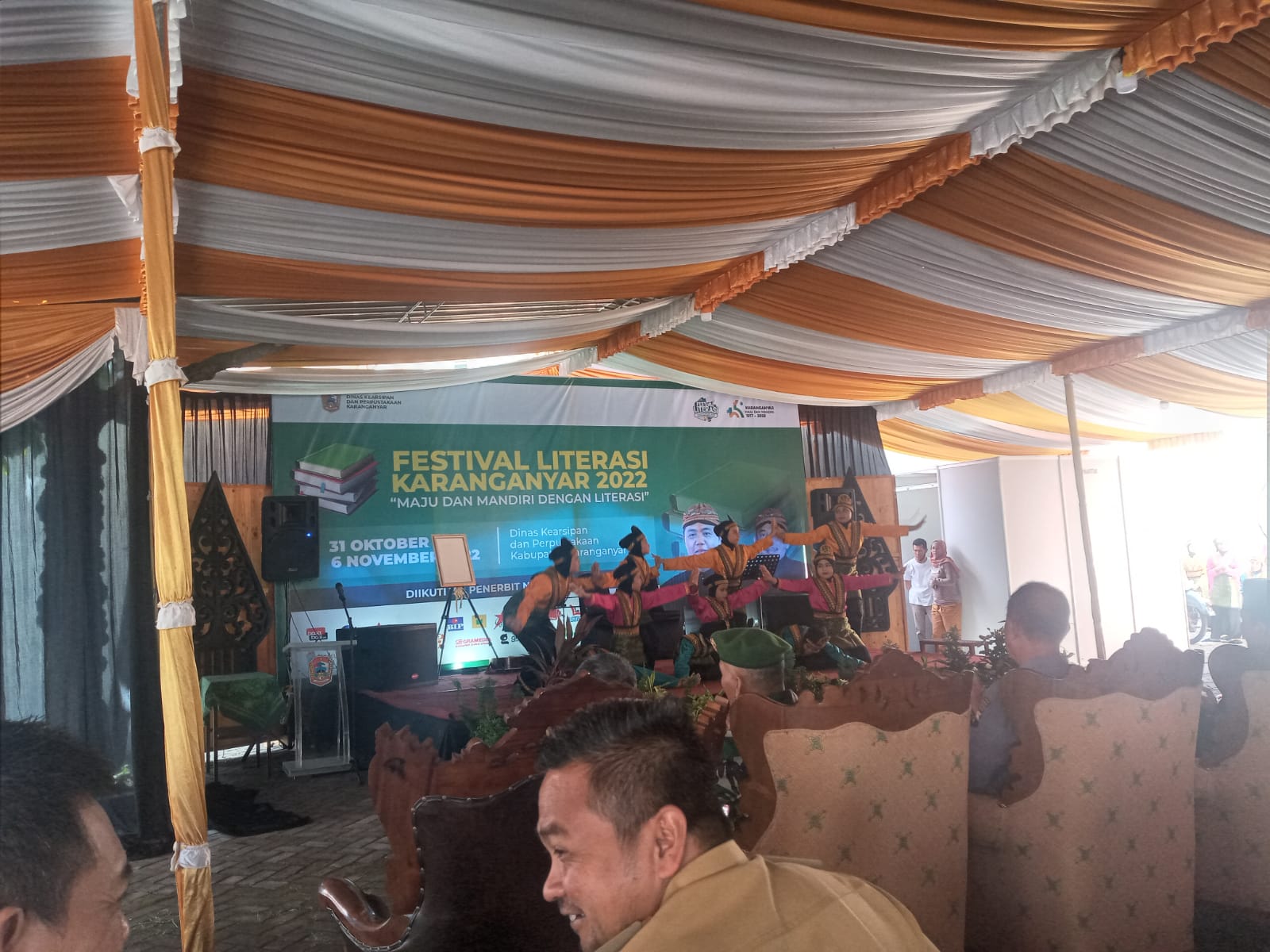 